Guía de trabajo autónomo (plantilla) 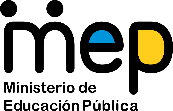 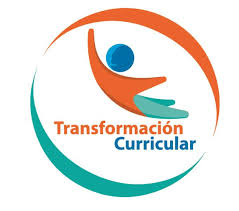 El trabajo autónomo es la capacidad de realizar tareas por nosotros mismos, sin necesidad de que nuestros/as docentes estén presentes. 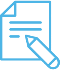 Me preparo para hacer la guía Pautas que debo verificar antes de iniciar mi trabajo.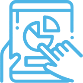 Voy a recordar lo aprendido en clase. 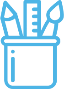  Pongo en práctica lo aprendido en claseEjemplo de matriz de autorregulación y evaluación que puede incluir en la guía de trabajo autónomo: School Name: ___________________________Teacher´s name:________________________My  name: _____________________________Level: Fourth GradeSubject:  EnglishMateriales o recursos que voy a necesitar Suggested materials: Notebook, pencil, eraser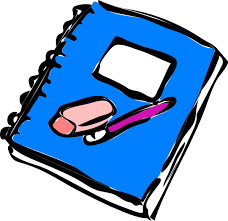 Self- study guide #1 for 4th Grade Computer & Internet access if possibleCondiciones que debe tener el lugar donde voy a trabajar Clean and quiet space. 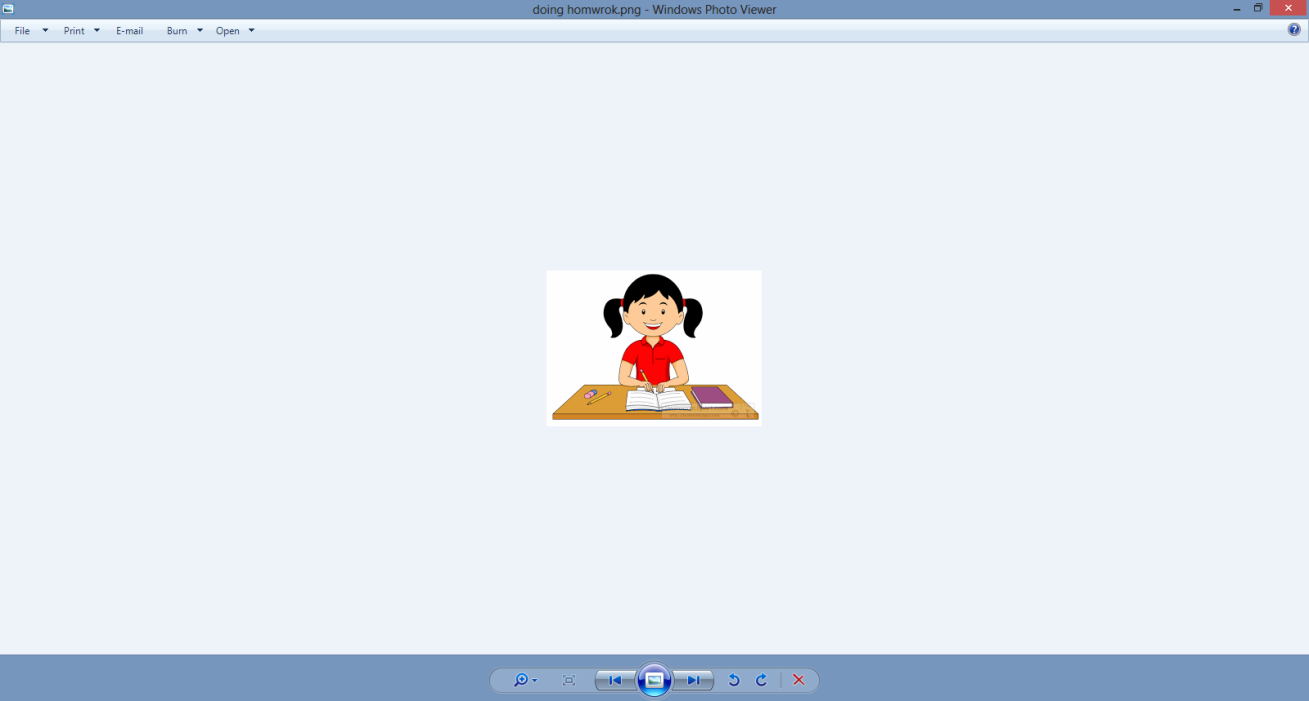 Tiempo en que se espera que realice la guía I need 40 minutes to complete the activity.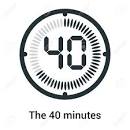 Indicaciones Leo  las instrucciones con atención.Actividad Preguntas para reflexionar y responder Pienso y respondo en el espacio de abajo. 1. What is the weather like in summer, snowy or sunny?______________________What is the weather like in spring, fresh and colorful or cold?_____________________3. What is the weather like in fall, hot or windy?_______________________Indicaciones Escucho/ Leo la canción. Subrayo las palabras que son nuevas.Busco en el diccionario las palabras que no entiendo.Escucho/ Leo la canción nuevamente. .Ordeno los dibujos usando números del 1 al 4 según como aparecen en la letra de la canción.https://www.youtube.com/watch?v=rD6FRDd9HewHow is the weather today?How is the weather? How is the weather? How is the weather today?Is it sunny¿ is it rainy¿ is it cloudy? is it snowing¿How is the weather today?Let´s look outside.          How is the weather?           Is it sunny today?             Let´s look outside.How the weather¿           Is it rainy today? Let´s look outside. How is the weather? Is it cloudy today? Let´s look outside. Is it snowing today? How is the weather, How is the weather? How is the weather today?Is it sunny¿ Is it rainy? Is it cloudy? Is it snowing? How is the weather today?Canto la canción con mi familia o leo el texto.Muestro a mi familia las ilustraciones y describo cada tipo de estación. Por ejemplo: Spring is rainy.Les pregunto: How is the weather today? Les muestro uno de los dibujos y espero que respondan.Indicaciones o preguntas para auto regularse y evaluarseReviso mi proceso de aprendizaje¿Qué frases y expresiones relacionadas con el tiempo y las estaciones puedo  reconocer y usar, que no podía antes?¿Qué palabras y frases  reconozco en un texto fácilmente sobre el tiempo y las estaciones?¿Qué puedo mejorar de mi trabajo?¿Cómo puedo explicar a otra persona lo que aprendí?Con el trabajo autónomo voy a aprender a aprender Con el trabajo autónomo voy a aprender a aprender Reviso las acciones realizadas durante la construcción del trabajo.Marco una X encima de cada símbolo al responder las siguientes preguntas Reviso las acciones realizadas durante la construcción del trabajo.Marco una X encima de cada símbolo al responder las siguientes preguntas ¿Leí las indicaciones con detenimiento?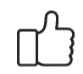 ¿Subrayé las palabras que no conocía?¿Busqué en el diccionario o consulté con un familiar el significado de las palabras que no conocía?¿Me devolví a leer las indicaciones cuando no comprendí qué hacer?Con el trabajo autónomo voy a aprender a aprenderCon el trabajo autónomo voy a aprender a aprenderValoro lo realizado al terminar por completo el trabajo.Marca una X encima de cada símbolo al responder las siguientes preguntasValoro lo realizado al terminar por completo el trabajo.Marca una X encima de cada símbolo al responder las siguientes preguntas¿Leí mi trabajo para saber si es comprensible lo escrito o realizado?¿Revisé mi trabajo para asegurarme si todo lo solicitado fue realizado?¿Me siento satisfecho con el trabajo que realicé?Explico ¿Cuál fue la parte favorito del trabajo?¿Qué puedo mejorar, la próxima vez que realice la guía de trabajo autónomo?Explico ¿Cuál fue la parte favorito del trabajo?¿Qué puedo mejorar, la próxima vez que realice la guía de trabajo autónomo?